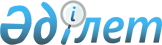 О внесении изменений в приказ Министра иностранных дел Республики Казахстан от 12 мая 2020 года № 11-1-4/149 "Об утверждении Правил оказания государственной услуги "Прием документов и препровождение их на изготовление паспортов гражданам Республики Казахстан, находящимся за границей, и внесение в их паспорта необходимых записей"Приказ Министра иностранных дел Республики Казахстан от 15 февраля 2021 года № 11-1-4/50. Зарегистрирован в Министерстве юстиции Республики Казахстан 16 февраля 2021 года № 22221
      ПРИКАЗЫВАЮ:
      1. Внести в приказ Министра иностранных дел Республики Казахстан от 12 мая 2020 года № 11-1-4/149 "Об утверждении Правил оказания государственной услуги "Прием документов и препровождение их на изготовление паспортов гражданам Республики Казахстан, находящимся за границей, и внесение в их паспорта необходимых записей" (зарегистрирован в Реестре государственной регистрации нормативных правовых актов под № 20627, опубликован 14 мая 2020 года в Эталонном контрольном банке нормативных правовых актов Республики Казахстан) следующие изменения:
      заголовок изложить в следующей редакции:
      "Об утверждении Правил оказания государственной услуги "Прием документов и препровождение их на изготовление паспортов гражданам Республики Казахстан, находящимся за границей".";
      пункт 1 изложить в следующей редакции:
      "1. Утвердить прилагаемые Правила оказания государственной услуги "Прием документов и препровождение их на изготовление паспортов гражданам Республики Казахстан, находящимся за границей";
      в Правилах оказания государственной услуги "Прием документов и препровождение их на изготовление паспортов гражданам Республики Казахстан, находящимся за границей и внесение в их паспорта необходимых записей", утвержденных указанным приказом:
      заголовок изложить в следующей редакции:
      "Правила оказания государственной услуги "Прием документов и препровождение их на изготовление паспортов гражданам Республики Казахстан, находящимся за границей";
      пункт 1 изложить в следующей редакции:
      "1. Правила оказания государственной услуги "Прием документов и препровождение их на изготовление паспортов гражданам Республики Казахстан, находящимся за границей" (далее – Правила) разработаны в соответствии с подпунктом 1) статьи 10 Закона Республики Казахстан от 15 апреля 2013 года "О государственных услугах" (далее – Закон о государственных услугах) и определяют порядок оказания загранучреждениями Республики Казахстан и Министерством внутренних дел Республики Казахстан государственной услуги "Прием документов и препровождение их на изготовление паспортов гражданам Республики Казахстан, находящимся за границей" (далее – государственная услуга).";
      правый верхний угол приложения 1 изложить в следующей редакции:
      в приложении 2:
      правый верхний угол изложить в следующей редакции:
      заголовок изложить в следующей редакции:
      "Стандарт государственной услуги "Прием документов и препровождение их на изготовление паспортов гражданам Республики Казахстан, находящимся за границей";
      строку, порядковый номер 9, изложить в следующей редакции:
      "
      2. Департаменту консульской службы Министерства иностранных дел Республики Казахстан обеспечить:
      1) в установленном законодательством Республики Казахстан порядке государственную регистрацию настоящего приказа в Министерстве юстиции Республики Казахстан;
      2) размещение настоящего приказа на официальном интернет-ресурсе Министерства иностранных дел Республики Казахстан;
      3) в течение десяти рабочих дней после государственной регистрации настоящего приказа в Министерстве юстиции Республики Казахстан представление в Департамент юридической службы Министерства иностранных дел Республики Казахстан сведений об исполнении мероприятий, предусмотренных подпунктами 1) и 2) настоящего пункта.
      3. Контроль за исполнением настоящего приказа возложить на курирующего заместителя Министра иностранных дел Республики Казахстан.
      4. Настоящий приказ вводится в действие по истечении десяти календарных дней после дня его первого официального опубликования.
      "СОГЛАСОВАН"
Министерство внутренних дел 
Республики Казахстан
      "СОГЛАСОВАН"
Министерство цифрового развития, 
инноваций и аэрокосмической промышленности 
Республики Казахстан
					© 2012. РГП на ПХВ «Институт законодательства и правовой информации Республики Казахстан» Министерства юстиции Республики Казахстан
				"Приложение 1 к Правилам
оказания государственной услуги 
"Прием документов и
препровождение их на
изготовление паспортов
гражданам Республики Казахстан,
находящимся за границей";"Приложение 2 к Правилам
оказания государственной услуги 
"Прием документов и
препровождение их на
изготовление паспортов
гражданам Республики Казахстан,
находящимся за границей";
9
Основания для отказа в оказании государственной услуги, установленные законодательством Республики Казахстан
1) установление недостоверности документов, представленных услугополучателем для получения государственной услуги, и (или) данных (сведений), содержащихся в них;

2) несоответствие услугополучателя и (или) представленных данных и сведений, необходимых для оказания государственной услуги, требованиям, установленным Правилами оказания государственной услуги "Прием документов и препровождение их на изготовление паспортов гражданам Республики Казахстан, находящимся за границей".

При представлении услугополучателем неполного пакета документов согласно перечню, предусмотренному пунктом 8 настоящего стандарта государственной услуги, и (или) документов с истекшим сроком действия услугодатель отказывает в приеме заявления.".
      Министр иностранных дел  
Республики Казахстан 

М. Тілеуберді
